Minutes for the Admissions and Retention CommitteeDate and Time: 4/12/2021 at 2 p.m.Location: Zoom Conference CallPresiding: Carlos Rivera	Present: Carlos Rivera, Joseph Gyan, Christine Hutchins, Rayola Chelladurai, Sean Gerrity, Kathleen Doyle, Sherin MathewAbsent: Denisse Feliz, Fabian Wander, Yvonne Rosario-Quiroz, Ester Rodriguez-ChardavoyneMinutes Prepared By: Sherin Mathew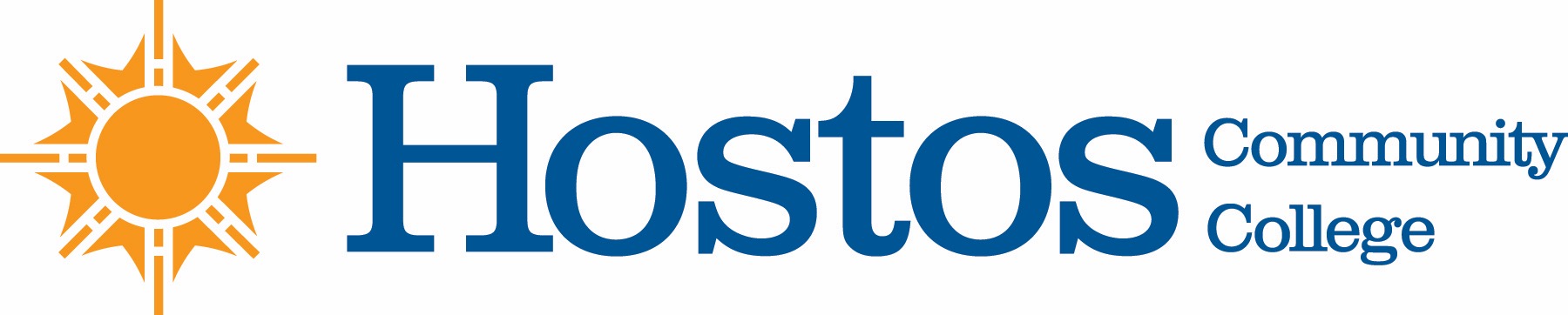 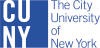 TOPICDISCUSSIONDECISION / ACTIONCall to OrderMeeting called to order at 2:08 p.m.TOPICDISCUSSIONDECISION / ACTIONAcceptance of AgendaAgenda accepted at 2:09 p.m.TOPICDISCUSSIONDECISION / ACTIONApproval of MinutesMinutes approved at 2:09 p.m.TOPICDISCUSSIONDECISION / ACTIONChair’s RemarksCUNY Application update: Direct admissions opened at Hostos. The college has 125 freshmen direct admits & 25 transfer direct admits. TOPICDISCUSSIONDECISION / ACTIONCounselor Communication Plan  Review of the communique drafted to be sent to the high school counselor community/community-based organization contacts. A Hostos alumn will write the student spotlight discussed at our previous meeting.Outreach to get a current student to contribute is also happening.TOPICDISCUSSIONDECISION / ACTIONRecruitment to Commitment The college has historically suffered from getting students to commit after recruitment. Admissions and Recruitment is hosting a series of various info sessions led by ADM advisors to encourage student admission and commitment to the college.TOPICDISCUSSIONDECISION / ACTIONNew Business  Admissions and Recruitment is working with OAA on a grant proposal targeting stopped out students (in good academic standing) from the college. If approved, the grant will provide different modes of support to these students once they choose to return to the college to complete their degrees. A survey has been sent out to these prospective students to gauge interest/feedback about the initiative.TOPICDISCUSSIONDECISION / ACTIONCollege re-openingCollege currently operating under the 3 ft social distancing guidelines for Fall 2021 re-opening.  TOPICDISCUSSIONDECISION / ACTIONAdjournmentMeeting adjourned at 2:56 p.m.